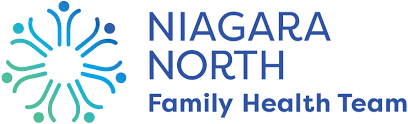 Tips to Help Boost Mood from FoodEat BreakfastEating breakfast turns on your metabolism and prepares your body for the dayMany studies have demonstrated eating breakfast leads to improved concentration, academic performance, emotional regulation and body composition TIP: Have a balanced breakfast including: a whole grain, protein, fruit and glass of milkEat 3 Balanced Meals at Regular Times, with small snacks as neededEating at regular intervals helps to keep blood sugars stable preventing fatigue, decreases in blood sugar and cravings for sweet foodsTIP: Space your breakfast, lunch and supper 4-6 hours apart; if you need, have a small snack in between consisting of 1 carbohydrate and 1 proteinChoose Healthy Carbohydrates Choose healthy carbohydrates rather than convenience foodsThese foods are the main fuel source for your brain Healthy Carbohydrates increase your brains production of serotonin, which is a neurotransmitter that allows us to feel calm & relaxedTIP: include foods such as whole grains (oatmeal, barley, brown rice), root vegetables, fruits, legumes in your diet, and make this the main focus of your mealInclude Foods that May Boost Serotonin ProductionThese foods may, by different mechanisms, boost serotonin production in your bodyTIP: Try some of these:Omega-3 fats – fish and seafoodFermented foods such as yogurt and sauerkraut Foods containing B6 – poultry, salmon, nuts, seeds, bananas, avocados or a B-complex or multivitaminVitamin D – fish, eggs, milk and a Vitamin D supplementVitamin B12-found in animal productsModified Mediterranean Diet Research suggests following a Modified Mediterranean style diet which is rich in fruits, vegetables, whole grains, legumes, nuts and healthy fats from fish & oils and small amount of red meat are less likely to suffer from depression; Omega 3 fats, iron and B vitamins are prominent in this dietTip: rather than focusing on specific foods or nutrients, make healthy choices at all meals and follow a Mediterranean style eating patternConsider other nutrients When you don’t eat enough nutrient-rich food, your body may lack essential vitamins/minerals which may affect your energy, mood and brain functionVitamin C foods – Boosts immunity and help produce stress reducing hormonesCitrus fruit, strawberries, peppersIron- Too little may cause us to feel weak & tiredPoultry, fish, red meat, cooked spinach, nuts, dried fruitSelenium– Too little may increase the incidence of negative mood    statesBrazil nuts, meat, fish/seafood, seeds, whole grain bread, oatmeal, brown rice, beans & legumesFolate-Indirectly helps to make neurotransmitters Leafy greens, legumes, nuts/seeds, whole grains Caffeine, Water & HydrationExcess intake of caffeine via coffee & pop can leave little room for nutritious foods at meals, may contribute to insomnia, and may worsen symptoms of depression/anxiety in those that are sensitive to caffeineThe aging process alters important physiological control systems associated with thirst. With mild dehydration, we may have a dry/sticky mouth, feel tired/sleepy, dizziness or have a headache.  Tip: Don’t exceed more than 3 cups of coffee/day, and stay hydrated with water. You could also try eliminating caffeine slowly for a month or so and observe the effect on your sleep & your mood.Limit alcoholStudies on alcohol consumption in humans and animals have found lower serotonin levels in the brain of those that consume larger quantities compared to lose that consume alcohol less frequentlyTip: Don’t use alcohol to assist with relaxation. If you choose to drink follow suggested guidelines: no more than 1 standard drink/day for a woman and 2 standard drinks for a man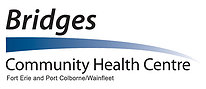                                                    Adapted with permission 2018